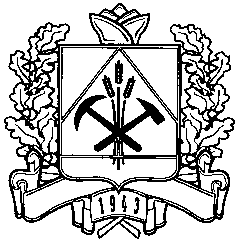 ДЕПАРТАМЕНТ ПРИРОДНЫХ РЕСУРСОВ И ЭКОЛОГИИ      Кемеровской областиПриказ«27» сентября 2017  № 250                                                                         г. Кемерово«О внесении изменений в приказ от 30.09.2016 № 204 «Об утверждении перечня отдельных видов товаров, работ, услуг (в том числе предельные цены товаров, работ, услуг), закупаемых  департаментом природных ресурсов и экологии Кемеровской области и подведомственным ему государственным казенным учреждением Кемеровской области «Областной комитет природных ресурсов» для обеспечения государственных нужд Кемеровской области»В соответствии с частью 5 статьи 19 Федерального закона от 05.04.2013 
№ 44-ФЗ «О контрактной системе в сфере закупок товаров, работ, услуг для 
обеспечения государственных и муниципальных нужд», постановлением Коллегии Администрации Кемеровской области от 21.03.2016 № 77                      «Об утверждении требований к порядку разработки и принятия правовых актов о нормировании в сфере закупок для обеспечения государственных нужд Кемеровской области, содержанию указанных актов и обеспечению их исполнения», постановлением Коллегии Администрации Кемеровской области от 21.03.2016 № 87 «Об утверждении Правил определения  требований к закупаемым государственными органами Кемеровской области (включая территориальные органы и подведомственные казенные и бюджетные учреждения Кемеровской области), Территориальным фондом обязательного медицинского страхования Кемеровской области отдельным видам товаров, работ, услуг (в том числе предельных цен товаров, работ, услуг)», приказываю: 1. Внести в Ведомственный перечень отдельных видов товаров, работ, услуг, их потребительские свойства (в том числе качество) и иные характеристики, а также значения таких свойств и характеристик (в том числе предельные цены товаров, работ, услуг), закупаемых департаментом природных ресурсов и экологии Кемеровской области и государственным казенным учреждением Кемеровской области «Областной комитет природных ресурсов», утвержденный приказом от 30.09.2016 № 204 «Об утверждении перечня отдельных видов товаров, работ, услуг (в том числе предельные цены товаров, работ, услуг), закупаемых  департаментом природных ресурсов и экологии Кемеровской области и подведомственным ему государственным казенным учреждением Кемеровской области «Областной комитет природных ресурсов» для обеспечения государственных нужд Кемеровской области», следующие изменения:1.1. В пункте 2 столбец 9 изложить в следующей редакции:«Компьютер персональный настольный: системный блок и монитор, размер экрана монитора не более 24,5”, четырехъядерный процессор с частотой не более 4,2 гГц,  не более 8 Гб оперативная память, жесткий диск объемом не более 1 Тб, оптический привод DVD-R/RW, видеоадаптер интегрированный, предустановленная ОС локализованная, предустановленное офисное ПО.».1.2. В пункте 2.2 столбец 2 изложить в следующей редакции:      «26.20.15».1.3. В пункте 2.3:1.3.1. Столбец 2 изложить в следующей редакции:«26.20.15».1.3.2. Столбец 3 изложить в следующей редакции:«Государственные гражданские служащие категории «специалисты», юрист, сотрудники учреждения».2. Главному специалисту отдела охраны окружающей среды и экологической экспертизы М.А. Коваленко обеспечить размещение настоящего приказа на официальном сайте департамента: kuzbasseco.ru.3. Консультанту-юрисконсульту сектора правового обеспечения и организации закупок К.В. Мальцевой в течение 7 рабочих дней обеспечить:- размещение настоящего приказа в единой информационной системе государственных закупок: govzakupki.ru;- направление настоящего приказа в электронной и бумажной форме в департамент контрактной системы Кемеровской области.4. Контроль за исполнением настоящего приказа возложить                            на заместителя начальника департамента Ю.Б. Прядкина.Начальник департамента 					               С.В. Высоцкий